Kupní smlouva rámcováDle § 269 an.obch.zákoníkůI.Smluvní stranyObchodní jméno:                                    BIOARCHA s.r.o.                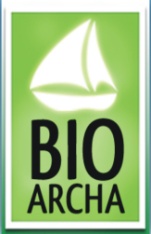 Místo podnikání/sídlo:                             Pražská 1480/32                                                       	400 01  Ústí nad LabemIČO:				              05969808         Bankovní spojení:		        KB,Ústí nad Labem Číslo účtu:			       115-4351280217/0100Zastoupený:  			       Pavlem Lipertem ( jednatel )Telefon: 			                608 822 201 (dále jen dodavatel)aObchodní jméno: 	Mateřská škola Rokycany, Školní ulice 642, příspěvková organizaceMísto dodání: 	Školní 642, Rokycany, 337 01IČO: 			70981434		Zastoupený:   		Bc. Eva Blechová (dále jen odběratel)II.Předmět smlouvy1.Dodavatel bude dodávat odběrateli na základě jednotlivých objednávek zboží  potravinářského charakteru.III.Cena a platební podmínky1.Dle množství odebraného zboží v jednotlivých objednávkách vystaví dodavatel   odběrateli řádný daňový doklad se splatností  7 dnů.2.V případě prodlení odběratele s platbou je dodavatel oprávněn požadovat zaplacení   úroků z prodlení dle zákon.ustanovení z dlužné částky za každý započatý den prodlení.3.Cena je stanovena ceníkem dodavatele.IV.Doba plnění1.Tato rámcová smlouva se sjednává na dobu neurčitou.Každá ze smluvních stran je   oprávněná tuto rámcovou smlouvu písemně vypovědět bez uvedení důvodu.  výpovědní lhůta činí jeden měsíc a její běh začíná prvním dnem měsíce následujícího    po doručení výpovědi druhé straně.2.Tato smlouva může být ukončena také dohodou obou smluvních stran.3.Podáním výpovědi nebo ukončením dohodou nejsou dotčena práva a povinnosti   z již  uzavřených objednávek do data výpovědi či dohody a je povinností obou  smluvních stran je splnit.V.Ostatní ujednání1.Odpovědnost za škodu na předmětu smlouvy přechází na odběratele ve chvíli    převzetí předmětu smlouvy od dodavatele.2.Zboží jednotlivých objednávek se stává majetkem odběratele ve chvíli zaplacení.3.Dodavatel se zavazuje hradit dopravu zboží odběrateli.4.Zboží bude dle bodu V. odst. 3. dodáváno do centrálního skladu odběratele.   Sklad musí odpovídat potřebám skladování druhu zboží dodávaného dodavatelem a  za znehodnocení zboží zapříčiněné skladováním odpovídá odběratel.5.Dodavatel bude dodávat zboží za ceny uvedené v příloze č.1. Změny cen zboží  oznámí dodavatel odběrateli 1 měsíc předem.6.Ostatní podmínky neupravené touto rámcovou smlouvou se řídí obchodním zákoníkem   a dalšími souvisejícími vyhláškami a předpisy.7.Tato smlouva může být změněna,nebo doplněna pouze písemnou formou po vzájemné  dohodě obou smluvních stran.8.Tato smlouva nabývá účinnosti dnem jejího podpisu a na důkaz souhlasu a svobodné  vůle obou smluvních stran s touto smlouvou připojují smluvní strany své podpisy.9.Smlouva je vyhotovena ve dvou výtiscích, z nichž každá ze smluvních stran obdrží  jedno vyhotovení.V Ústí nad Labem dne: 01.05.2017	_________________________	________________________                        dodavatel						    odběratel